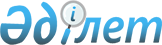 Об установлении квоты рабочих мест для инвалидов
					
			Утративший силу
			
			
		
					Постановление акимата Шемонаихинского района Восточно-Казахстанской области от 27 февраля 2019 года № 55. Зарегистрировано Департаментом юстиции Восточно-Казахстанской области 5 марта 2019 года № 5744. Утратило силу постановлением акимата Шемонаихинского района Восточно-Казахстанской области от 11 декабря 2020 года № 298
      Сноска. Утратило силу постановлением акимата Шемонаихинского района Восточно-Казахстанской области от 11.12.2020 № 298 (вводится в действие по истечении десяти календарных дней после дня его первого официального опубликования).

      Примечание РЦПИ.

      В тексте документа сохранена пунктуация и орфография оригинала.
      В соответствии с подпунктом 14) пункта 1 статьи 31 Закона Республики Казахстан от 23 января 2001 года "О местном государственном управлении и самоуправлении в Республике Казахстан", подпунктом 1) статьи 31 Закона Республики Казахстан от 13 апреля 2005 года "О социальной защите инвалидов в Республике Казахстан", подпунктом 6) статьи 9 Закона Республики Казахстан от 6 апреля 2016 года "О занятости населения", статьей 27 Закона Республики Казахстан от 06 апреля 2016 года "О правовых актах", приказом Министра здравоохранения и социального развития Республики Казахстан от 13 июня 2016 года № 498 "Об утверждении правил квотирования рабочих мест для инвалидов" (зарегистрирован в Реестре государственной регистрации нормативных правовых актов за № 14010) акимат Шемонаихинского района ПОСТАНОВЛЯЕТ:
      1. Установить квоту рабочих мест для инвалидов в размере от двух до четырех процентов от численности рабочих мест без учета рабочих мест на тяжелых работах, работах с вредными, опасными условиями труда согласно приложению к настоящему постановлению.
      2. Признать утратившим силу постановление акимата Шемонаихинского района от 18 января 2018 года № 14 "Об установлении квоты рабочих мест для инвалидов на 2018 год" (зарегистрировано в Реестре государственной регистрации нормативных правовых актов за № 5513, опубликовано в Эталонном контрольном банке нормативных правовых актов Республики Казахстан 16 марта 2018 года).
      3. Контроль за исполнением настоящего постановления возложить на заместителя акима Шемонаихинского района Лисину В.В.
      4. Настоящее постановление вводится в действие по истечении десяти календарных дней после дня его первого официального опубликования. Размер квоты рабочих мест для трудоустройства инвалидов
      Сноска. Приложение - в редакции постановления акимата Шемонаихинского района Восточно-Казахстанской области от 29.01.2020 № 26 (вводится в действие по истечении десяти календарных дней после дня его первого официального опубликования).
					© 2012. РГП на ПХВ «Институт законодательства и правовой информации Республики Казахстан» Министерства юстиции Республики Казахстан
				
      Аким Шемонаихинского района

Г. Акулов
Приложение 
к постановлению акимата 
Шемонаихинского района 
от 27 февраля 2019 года № 55
       Организации со списочной численностью        
    Размер квоты (%)    
от пятидесяти до ста человек
2
от ста одного до двухсот пятидесяти человек
3
свыше двухсот пятидесяти одного человека
4